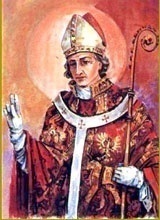 INTENCJE   MSZY   ŚWIĘTYCH9.07. – 15.07.2018INTENCJE   MSZY   ŚWIĘTYCH9.07. – 15.07.2018INTENCJE   MSZY   ŚWIĘTYCH9.07. – 15.07.2018PONIEDZIAŁEK 9.07.2018PONIEDZIAŁEK 9.07.20187.00+ Mariana  Pochopień            /pogrz./+ Mariana  Pochopień            /pogrz./PONIEDZIAŁEK 9.07.2018PONIEDZIAŁEK 9.07.201818.00+ Józefę  Madejczyk+ Józefę  MadejczykWTOREK10.07.WTOREK10.07.7.00+ Stanisława Sikorę+ Stanisława SikoręWTOREK10.07.WTOREK10.07.18.00+ Wandę Dubiel+ Wandę DubielŚRODA  11.07.ŚRODA  11.07.7.00+ Wiesława  Bednarza          /pogrz./+ Wiesława  Bednarza          /pogrz./ŚRODA  11.07.ŚRODA  11.07.18.00+ Pawła i Zofię Świątek zm. z rodziny+ Pawła i Zofię Świątek zm. z rodziny CZWARTEK12.07. CZWARTEK12.07.7.00+ Grażynę  Bachorczyk             /pogrz./+ Grażynę  Bachorczyk             /pogrz./ CZWARTEK12.07. CZWARTEK12.07.18.00+ Tadeusza i Józefa Michałek+ Tadeusza i Józefa MichałekPIĄTEK13.07.PIĄTEK13.07.7.00+ Józefa Słapę             /pogrz./+ Józefa Słapę             /pogrz./PIĄTEK13.07.PIĄTEK13.07.18.00+ Antoninę i Wiktorię Głuszek+ Antoninę i Wiktorię GłuszekSOBOTA14.07.SOBOTA14.07.7.00+ Stanisława  Basiurę           /pogrz./+ Stanisława  Basiurę           /pogrz./SOBOTA14.07.SOBOTA14.07.18.00Dziękcz. – błag. w 1 urodziny Bartłomieja SikoraDziękcz. – błag. w 1 urodziny Bartłomieja Sikora 15 NIEDZIELA ZWYKŁA15.07.2018 15 NIEDZIELA ZWYKŁA15.07.20187.30+ Józefa Rusina 15 r. śm.+ Józefa Rusina 15 r. śm. 15 NIEDZIELA ZWYKŁA15.07.2018 15 NIEDZIELA ZWYKŁA15.07.20189.30+ Otylię i Franciszka Józefiak+ Otylię i Franciszka Józefiak 15 NIEDZIELA ZWYKŁA15.07.2018 15 NIEDZIELA ZWYKŁA15.07.201811.00Dziękcz. – błag. w 18 urodziny Tomasza KotlarskiegoDziękcz. – błag. w 18 urodziny Tomasza Kotlarskiego 15 NIEDZIELA ZWYKŁA15.07.2018 15 NIEDZIELA ZWYKŁA15.07.201816.00ZA PARAFIANZA PARAFIAN